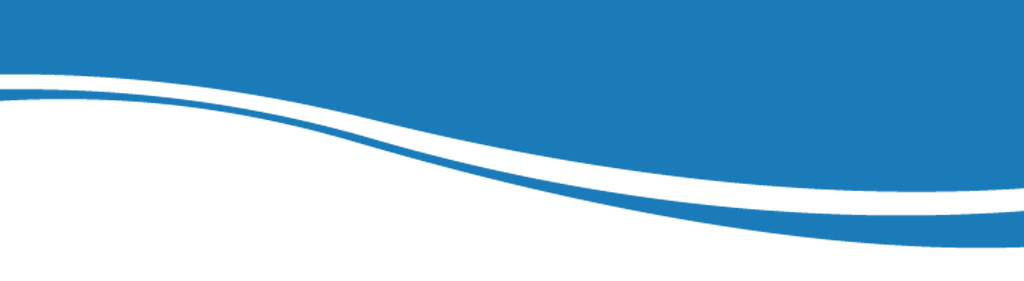 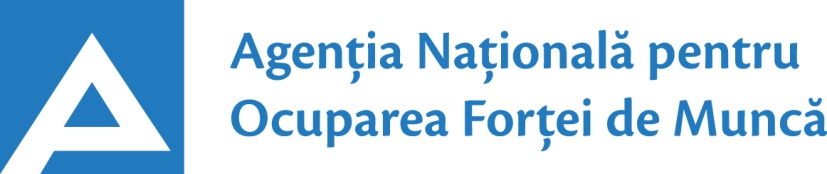              09.11.202024.01.2017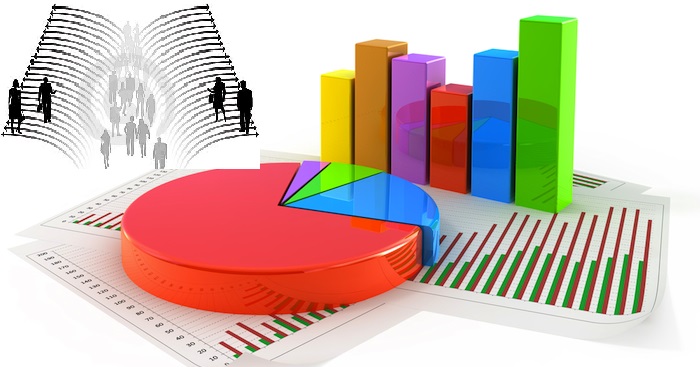 Observatorul pieței munciiConform bazei de date a Agenţiei Naţionale pentru Ocuparea Forţei de Muncă la data de 09.11.2020 erau în evidenţă 7945 locuri de muncă vacante, care pot fi accesate atât de femei, cât și de bărbați.  În aspect teritorial, numărul locurilor de muncă vacante, disponibile în fiecare subdiviziune teritorială de ocupare, constituie: Pentru persoanele cu nivel de instruire superior şi mediu de specialitate sunt disponibile1935 locuri de muncă vacante, constituind cca 24% din numărul total de locuri vacante. Ținând cont de HG nr. 672 din 17.12.2019 pentru locurile vacante în autorități publice (specialist (inclusiv superior, principal) este stabilit moratoriu temporar.Pentru persoanele cu nivel de instruire secundar profesional și pentru muncitorii necalificați, Agenţia Naţională pentru Ocuparea Forţei de Muncă oferă 6010 locuri de muncă, ce constituie 76% din numărul total de locuri de muncă vacante:Sunt oferite următoarele locuri de muncă pentru muncitori necalificaţi:Persoanele aflate în căutarea unui loc de muncă, se pot adresa la subdiviziunile teritoriale pentru ocuparea forţei de muncă sau pot accesa Portalul pieţei muncii: www.angajat.md, unde sunt postate locurile vacante oferite în fiecare raion, pe profesii.       Prezentul buletin este elaborat în concordanță cu „Clasificatorul ocupaţiilor din       Republica Moldova (CORM 006-14)”,aprobat prin ordinul Ministerului Muncii,       Protecției Sociale și Familiei nr.22 din 03.03.2014.STOLocuri vacanteSTOLocuri vacanteChişinău3135Glodeni93Bălți 1069Şoldăneşti92Floreşti357Rezina85Ungheni276Teleneşti85Hânceşti229Ocniţa68Orhei216Cantemir67Străşeni211Edineț66Anenii Noi187Briceni61Nisporeni177Criuleni60Râşcani154Sângerei48Călăraşi152Ştefan Vodă43Ialoveni147Taraclia42Cimişlia144Leova37	UTA Găgăuzia144Basarabeasca28Cahul121Donduşeni21Făleşti102Dubăsari20Căuşeni97Drochia16Soroca95OcupațiiLocuri vacanteTotalDin care:Inspector, ofițer621ofițer urmărire penală – 243ofiţer de sector – 140ofițer de investigații - 93inspector (alte domenii) – 70polițist – 26inspector de poliție – 20polițist de frontieră – 14inspector pregătire tehnico-militară – 10ofițer conformitate – 5Specialist în domeniul sănătății472asistent medical (inclusiv de familie) – 238medic specialist – 134farmacist - 33medic medicină generală – 31medic medicină de familie – 11felcer/felcer laborant – 10laborant-farmacist – 8brancardier - 4kinetoterapeut - 3Inginer, tehnician  158inginer  (alte domenii) – 44tehnician (alte domenii) – 31inginer-tehnolog/tehnolog  – 17inginer programator – 14inginer proiectant - 9electromecanic – 9tehnician aviație la exploatarea navelor – 7inginer electrician – 7inginer cadastral – 6inginer electronist – 5inginer metrolog - 5inginer-mecanic – 4Specialist în învățământ139educator învăţământul preşcolar/primar -70profesor învăţământ liceal/postliceal – 24instructor/maistru-instructor – 20antrenor – 9profesor învăţământ primar/gimnazial – 7logoped – 5psiholog – 4Specialist în activitatea financiară, economică sau comercială75contabil/contabil-șef - 56economist – 6broker – 5specialist bancar – 4auditor intern – 4Șef secție/sector/serviciu/grup/etc.(diverse domenii)75şef grupă (în alte ramuri) – 23şef secţie mărfuri – 16şef schimb (în alte ramuri) – 14şef oficiu special poştă – 8şef serviciu – 8şef producţie - 6Specialist (inclusiv superior, principal)64Manager/marketing45manager (în activitatea comercială) – 18manager (marketing și vânzare) – 15manager  (alte ramuri) – 12Programator/Programator software (administrator bază de date)31Consultant(diverse ramuri)27Asistență socială14asistent social /inclusiv comunitar– 14Maistru (diverse domenii) 14Laborant  (alte domenii)13Director (alte domenii)13Secretar(diverse domenii)12Electrician secție/sector12Pilot aeronave10Administrator(diverse ramuri)10Tehnolog10Mecanic(diverse domenii)8Specialist planificare și control5Specialist securitatea și sănătatea în muncă5Electronist4Agronom4Specialist resurse umane4Asistent judiciar4Jurisconsult/grefier3Specialist relații publice3Alte ocupații80Lucrători în industria textilă și confecții1940cusător (industria ușoară/confecțiilor) – 1838confecționer - 85croitor – 12țesător/țesător covoare – 5Transport şi telecomunicaţii878conducător auto (șofer) – 301taxator/conductor – 225conducător troleibuz - 130montator cale ferată – 57asamblor –  51revizor bilete - 30lăcătuș auto – 28trăgător - 17strungar  – 11mecanic auto/ajutor de mecanic – 11muncitor rutier/feroviar – 10conducător încărcător – 4vulcanizator - 3Operatori, aparatişti, maşinişti la instalaţii și mașini 508operator în sectorul de producție – 226operator la telecomunicații – 46operator în sala de cazane – 36mașinist (alte domenii)  - 31operator  (alte domenii) – 28operator la bandă rulantă – 25operator de interviu – 22operator la linia automată în flux - 16operator introd., validare si prelucrare date – 10operator la utilaje de cusut - 10mașinist la excavatorul cu o singură cupă – 9operator la calculatoare electronice – 9mașinist la autogreder – 8operator la panoul de comandă – 8operator la mașini-unelte cu comandă numerică- 6operator ghișeu bancă – 5operator la instalații tehnologice - 5operator comercial - 4mașinist la buldozere – 4Lucrători calificați în întreprinderi industriale452montator subansamble - 88sudor/electrogazosudor – 76lăcătuș instalator tehnică sanitară –51electromontor/lăcătuș electromontor – 25rihtuitor fețe de încălțăminte – 23electromecanic – 18extractor –puitor  - 14asamblor montator profile şi geam termopan - 12lăcătuș la asamblarea construcțiilor metalice – 12 lăcătuș la repararea materialului rulant – 12completatori mărfuri - 11lăcătuș-reparator – 10asamblor / decorator jucării– 10lăcătuș-montator – 10lăcătuș la lucrările de asamblare mecanică – 9lăcătuș la rețelele de apeduct și canalizare – 9lăcătuş mecanic - 8control or (alte domenii) – 8reparator utilaj tehnologic - 6controlor calitate – 6lăcătuș în construcții – 6electrician/lăcătuș electrician – 5lăcătuș controlor – 5filator – 5lăcătuș la exploatarea și repararea utilajelor – 4șlefuitor de lemn – 3liftier – 3ștanțator – 3Lucrători în domeniul vânzărilor395vânzător produse alimentare/nealimentare – 278controlor-casier/casier – 99magaziner – 14recepţioner mărfuri -4Lucrători în domeniul serviciilor personale262asistent personal – 61gardian public – 48inspector  patrulare – 41ajutor de educator  - 32frizer - 20poştaş  -16salvator pe apă - 13agent pază în incinte – 10dispecer – 10dădacă - 8manichiuristă – 3Hoteluri şi restaurante198bucătar/bucătar - șef – 61cofetar – 37brutar  – 31chelner (ospătar) – 30barman – 20preparator/modelator aluat – 10patiser – 5bombonier – 4Lucrători calificaţi în agricultură, silvicultură, acvacultură, piscicultură 118viticultor – 86tractorist – 26crescător de păsări /animale – 6Lucrători în construcţii81tâmplar – 22betonist – 22tencuitor – 9finisor – 9pavator – 7pietrar-zidar – 6tinichigiu – 3zugrav – 3Alte ocupații 100     MeseriaLocuri vacanteTotalMuncitor auxiliar437Hamal105Îngrijitor încăperi de producție și serviciu84Muncitor necalificat în agricultură, silvicultură și grădinărit65Măturător53Femeie de serviciu48Fochist48Bucătar auxiliar27Muncitor necalificat în construcții26Infirmieră  24Spălător vehicule20Puitor-ambalator19Amenajator/îngrijitor/salubrizator  spații verzi18Curățitor teritorii13Paznic 13Spălător veselă12Muncitor la amenajarea localităților11Călcător9Muncitor la depozitul de fructe și legume8Spălătoreasă lenjerie7Încasator și cititor contoare de energie electrică7Doborâtori arbori5Ambalator manual5Extractor 5Muncitor necalificat în industria confecțiilor5Muncitor necalificat la ambalarea produselor4